Taeguk-2-(i)-Jang:Symbol der Taeguk-i-Jang : Frohsinn und FröhlichkeitBewegungsschema: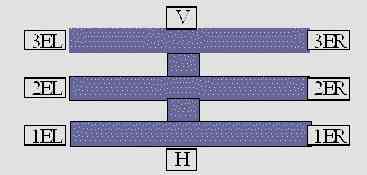 A. Junbi – (Ausgangsstellung: pyonhi-sogi/Junbi-Stellung in Blickrichtung "V")
B. Sijack- (Übung beginnen)1.
a) den linken Fuß in Richtung "1EL" setzen und den Körper nach links drehen
b) links ap-sogi
c) links arae-makki2.
a) rechts in Richtung "1EL" vorgehen
b) rechts ap-gubi
c) rechts momtong-pandae-jirugi3.
a) auf dem linken Fuß rechtsherum drehen und den rechten Fuß in Richtung "1ER"setzen
b) rechts ap-sogi
c) rechts arae-makki4.
a) links in Richtung "1ER" vorgehen
b) links ap-gubi
c) links momtong-pandae-jirugi5.
a) auf dem rechten Fuß nach links drehen und den linken Fuß in Richtung "V" setzen
b) links ap-sogi
c) rechts momtong-an-makki6.
a) rechts in Richtung "V" vorgehen
b) rechts ap-sogi
c) links momtong-an-makki7.
a) auf dem rechten Fuß nach links drehen und den linken Fuß in Richtung "2EL" setzen
b) links ap-sogi
c) links arae-makki8.
a) rechts ap-chagi treten und in Richtung "2EL" absetzen
b) rechts ap-gubi
c) rechts olgul-pandae-jirugi9.
a) auf dem linken Fuß rechtsherum drehen und den rechten Fuß in Richtung "2ER" setzen
b) rechts ap-sogi
c) rechts arae-makki10.
a) links ap-chagi treten und in Richtung "2ER" absetzen
b) links ap-gubi
c) links olgul-pandae-jirugi11.
a) auf dem rechten Fuß nach links drehen und den linken Fuß in Richtung "V" setzen
b) links ap-sogi
c) links olgul-makki12.
a) rechts in Richtung "V" vorgehen
b) rechts ap-sogi
c) rechts olgul-makki13.
a) auf dem rechten Fuß linksherum drehen und den linken Fuß in Richtung "3ER" setzen
b) links ap-sogi
c) rechts momtong-an-makki14.
a) auf dem linken Fuß rechtsherum in Richtung "3EL" umdrehen
b) rechts ap-sogi
c) links momtong-an-makki15.
a) auf dem rechten Fuß nach links drehen und den linken Fuß in Richtung "H" setzen
b) links ap-sogi
c) links arae-makki16.
a) rechts ap-chagi treten und in Richtung "H" absetzen
b) rechts ap-sogi
c) rechts momtong-pandae-jirugi17.
a) links ap-chagi treten und in Richtung "H" absetzen
b) links ap-sogi
c) links momtong-pandae-jirugi18.
a) rechts ap-chagi treten und in Richtung "H" absetzen
b) rechts ap-sogi
c) rechts momtong-pandae-jirugi mit GihapC. Guman
auf dem rechten Fuß linksherum drehen, bis das Gesicht in Richtung "V" zeigt, pyonhi-sogi, Gibon-junbiTaeguk-3-(sam)-Jang:Symbol der Taeguk-sam-Jang : FeuerBewegungsschema:A. Junbi – (Ausgangsstellung: pyonhi-sogi/Junbi-Stellung in Blickrichtung "V")
B. Sijack- (Übung beginnen)1.
a) den linken Fuß in Richtung "1EL" setzen und den Körper nach links drehen
b) links ap-sogi
c) links arae-makki2.
a) rechts ap-chagi treten und in Richtung "1EL" absetzen
b) rechts ap-gubi
c) dubon-momtong-jirugi (mit der rechten Faust zuerst)3.
a) auf dem linken Fuß rechtsherum drehen und den rechten Fuß in Richtung "1ER" setzen
b) rechts ap-sogi
c) rechts arae-makki4.
a) links ap-chagi treten und in Richtung "1ER" absetzen
b) links ap-gubi
c) dubon-momtong-jirugi (mit der linken Faust zuerst)5.
a) auf dem rechten Fuß nach links drehen und den linken Fuß in Richtung "V" setzen
b) links ap-sogi
c) rechts sonnal-mok-chikki (Halsschlag-an-chikki)6.
a) rechts in Richtung "V" vorgehen
b) rechts ap-sogi
c) links sonnal-mok-chikki7.
a) linken Fuß in Richtung "2EL" setzen, der rechte Fuß wird nicht versetzt
b) rechts dwit-gubi
c) links han-sonnal-momtong-pakkat-makki8.
a) mit dem linken Fuß in Richtung "2EL" vorgleiten
b) links ap-gubi
c) rechts momtong-paro-jirugi (die Bewegungen 7. und 8. werden in schneller Folge ausgeführt)9.
a) auf dem linken Fuß rechtsherum in Richtung "2ER" wenden
b) links dwit-gubi
c) rechts han-sonnal-momtong-pakkat-makki10.
a) mit dem rechten Fuß in Richtung "2ER" vorgleiten
b) rechts ap-gubi
c) links momtong-paro-jirugi (die Bewegungen 9. Und 10. Werden in schneller Folge ausgeführt)11.
a) auf dem rechten Fuß nach links drehen und den linken Fuß in Richtung "V" setzen
b) links ap-sogi
c) rechts momtong-an-makki12.
a) mit dem rechten Fuß in Richtung "V" vorgehen
b) rechts ap-sogi
c) links momtong-an-makki13.
a) auf dem rechten Fuß linksherum drehen und den linken Fuß in Richtung "3ER" setzen
b) links ap-sogi
c) links arae-makki14.
a) rechts ap-chagi treten und in Richtung "3ER" absetzen
b) rechts ap-gubi
c) momtong-dubon-jirugi (mit der rechten Faust zuerst)15.
a) auf dem linken Fuß rechtsherum drehen und den rechten Fuß in Richtung "3EL" setzen
b) rechts ap-sogi
c) rechts arae-makki16.
a) links ap-chagi treten und in Richtung "3EL" absetzen
b) links ap-gubi
c) momtong-dubon-jirugi (mit jeder linken Faust zuerst)17.
a) auf dem rechten Fuß nach links drehen und den linken Fuß in Richtung "H" setzen
b) links ap-sogi
c) links arae-makki und rechts momtong-paro-jirugi in schneller Folge18.
a) rechts in Richtung "H" vorgehen
b) rechts ap-sogi
c) rechts arae-makki und links momtong-paro-jirugi in schneller Folge19.
a) links ap-chagi treten und in Richtung "H" absetzen
b) links ap-sogi
c) links arae-makki und rechts momtong-paro-jirugi in schneller Folge20.
a) rechts ap-chagi treten und den Richtung "H" absetzen
b) rechts ap-sogi
c) rechts arae-makki und links momtong-paro-jirugi in schneller Folge mit GihapC. Guman
auf dem rechten Fuß linksherum drehen, bis das Gesicht in Richtung "V" gerichtet ist, pyonhi-sogi, Gibon-junbiTaeguk-4-(sa)-Jang:Symbol der Taeguk-sa-Jang : Donner und BlitzBewegungsschema:A. Junbi – (Ausgangsstellung: pyonhi-sogi/Junbi-Stellung in Blickrichtung "V")
B. Sijack- (Übung beginnen)1.
a) den linken Fuß in Richtung "1EL" stellen und den Körper nach links drehen
b) rechts dwit-gubi
c) links sonnal-goduro-makki2.
a) rechts in Richtung "1EL" vorgehen
b) rechts ap-gubi
c) links batangson-nullo-makki, rechts pyonson-kut-sewo-chirugi3.
a) auf dem linken Fuß rechtsherum drehen und den rechten Fuß in Richtung "1ER" setzen
b) links dwit-gubi
c) rechts sonnal-goduro-makki4.
a) links in Richtung "1ER" vorgehen
b) links ap-gubi
c) rechts batangson-nullo-makki links pyonson-kut-sewo-chirugi5.
a) auf dem rechten Fuß nach links drehen und den linken Fuß in Richtung "V" setzen
b) links ap-gubi
c) jebipum-mokchikki (Körperwegdrehen mit Abwehr und Halsschlag)6.
a) rechts ap-chagi treten und in Richtung "V" absetzen
b) rechts ap-gubi
c) links paro-jirugi7.
a) rechts jakun-dolchogi bilden , anschließend links yop-chagi treten und in Richtung "V" absetzen
b) links ap-gubi
c) diese und nachfolgende Bewegung so schnell wie möglich ausführen8.
a) links jakun-dolchogi bilden, anschließend rechts yop-chagi treten und in Richtung "V" absetzen
b) links dwit-gubi
c) rechts sonnal-goduro-makki9.
a) auf dem rechten Fuß linksherum drehen und den linken Fuß in Richtung "3ER" setzen
b) rechts dwit-gubi
c) links pakkat-palmok-momtong-pakkat-makki10.
a) rechts ap-chagi treten und wieder zurück die Ausgangsstellung setzen
b) rechts dwit-gubi
c) rechts momtong-an-makki11.
a) auf dem linken Fuß rechtsherum in Richtung "3EL" drehen
b) links dwit-gubi
c) rechts pakkat-palmok-momtong-pakkat-makki12.
a) links ap-chagi treten und wieder zurück in die Ausgangsstellung setzen
b) links dwit-gubi
c) links momtong-an-makki13.
a) den rechten Fuß nach links drehen rund den linken Fuß in Richtung "H" setzen
b) links ap-gubi
c) jebipum-mokchikki14.
a) rechts ap-chagi treten und in Richtung "H" absetzen
b) rechts ap-gubi
c) rechts dung-jumok-ape-chikki15.
a) auf dem rechten Fuß nach links drehen und den linken Fuß in Richtung "2ER" setzen
b) links ap-sogi
c) links momtong-an-makki und rechts momtong-paro-jirugi in schneller Folge16.
a) auf der Stelle rechtsherum in Richtung "2EL" umdrehen
b) rechts ap-sogi
c) rechts momtong-an-makki und links momtong-paro-jirugi in schneller Folge ausführen17.
a) auf dem rechten Fuß nach links drehen und den linken Fuß in Richtung "H" setzen
b) links ap-gubi
c) links momtong-an-makki, dann momtong-dubon-jirugi (schnell, erst rechts, dann links)18.
a) rechts in Richtung "H" vorgehen
b) rechts ap-gubi
c) rechts momtong-an-makki, dann momtong-dubon-jirugi (schnell, erst links, dann rechts) mit GihapC. Guman
auf dem rechten Fuß linksherum drehen, bis das Gesicht in Richtung "V" gerichtet ist, pyonhi-sogi, Gibon-junbiTaeguk-5-(oh)-Jang:Symbol der Taeguk-oh-Jang: WindBewegungsschema:A. Junbi – (Ausgangsstellung: pyonhi-sogi/Junbi-Stellung in Blickrichtung "V")
B. Sijack- (Übung beginnen)1.
a) den linken Fuß in Richtung "1EL" setzen und den Körper nach links drehen
b) links ap-gubi
c) links arae-makki2.
a) den linken Fuß zum rechten heranziehen und den Körper aufrichten, gleichzeitig mit der linken Faust vor dem Körper einen schnellen Kreisbogen beschreiben
b) pyonhi-sogi
c) links me-jumok-chikki (1. und 2. in schneller Folge)3.
a) den rechten Fuß in Richtung "1ER" setzen und den Körper nach rechts drehen
b) rechts ap-gubi
c) rechts arae-makki4.
a) den rechten Fuß zum linken heranziehen und den Körper aufrichten, gleichzeitig mit der rechten Faust vor dem Körper einen schnellen Kreisbogen beschreiben
b) pyonhi-sogi
c) rechts me-jumok-chikki (3. und 4. in schneller Folge)5.
a) links in Richtung "V" vorgehen
b) links ap-gubi
c) erst links dann rechts momtong-an-makki6.
a) rechts ap-chagi treten und in Richtung "V" absetzen
b) rechts ap-gubi
c) rechts dunk-jumok-ape-chikki, anschließend links momtong-an-makki7.
a) links ap-chagi treten und in Richtung "V" absetzten
b) links ap-gubi
c) links dunk-jumok-ape-chikki, anschließend rechts momtong-an-makki8.
a) rechts in Richtung "V" vorgehen
b) rechts ap-gubi
c) rechts dunk-jumok-ape-chikki9.
a) auf dem rechten Fuß linksherum drehen und den linken Fuß in Richtung "3ER" setzen
b) rechts dwit-gubi
c) links han-sonnal-pakkat-makki10.
a) rechts in Richtung "3ER" vorgehen
b) rechts ap-gubi
c) rechts palkup-chikki11.
a) auf dem linken Fuß rechtsherum drehen und den rechten Fuß in Richtung "3EL" setzen
b) links dwit-gubi
c) rechts han-sonnal-pakkat-makki12.
a) links in Richtung "3EL" vorgehen
b) links ap-gubi
c) links palkup-chikki13.
a) auf dem rechten Fuß nach links drehen und den linken Fuß in Richtung "H" setzen
b) links ap-gubi
c) links arae-makki, rechts momtong-an-makki14.
a) rechts ap-chagi treten und in Richtung "H" absetzen
b) rechts ap-gubi
c) rechts arae-makki, links momtong-an-makki15.
a) auf dem rechten Fuß nach links drehen und den linken Fuß in Richtung "2ER" setzen
b) links ap-gubi
c) links olgul-makki16.
a) rechts yop-chagi treten und in Richtung "ER2" absetzen
b) rechts ap-gubi
c) links palkup-pyojok-chikki (gegen rechte Handfläche)17.
a) auf dem linken Fuß rechtsherum drehen und den rechten Fuß in Richtung "2EL" setzen
b) rechts ap-gubi
c) rechts olgul-makki18.
a) links yop-chagi treten und in Richtung "2EL" absetzen
b) links ap-gubi
c) rechts palkup-pyojok-chikki (gegen die linke Handfläche)19.
a) auf dem rechten Fuß nach links drehen und den linken Fuß in Richtung "H" setzen
b) links ap-gubi
c) links arae-makki, anschließend rechts momtong-an-makki20.
a) rechts ap-chagi treten und in einem Gleitsprung in Richtung "H" schnell absetzen
b) rechts koa-sogi
c) rechts dunk-jumok-ape-chikki mit GihapC. Guman
auf dem rechten Fuß linksherum drehen, bis das Gesicht in Richtung "V" gerichtet ist, pyonhi-sogi, Gibon-junbiTaeguk-6-(yuk)-Jang:Symbol der Taeguk-yuk-Jang : WasserBewegungsschema:A. Junbi – (Ausgangsstellung: pyonhi-sogi/Junbi-Stellung in Blickrichtung "V")
B. Sijack- (Übung beginnen)1.
a) den linken Fuß in Richtung "1EL" setzen, den Körper nach links drehen
b) links ap-gubi,
c) links arae-makki2.
a) rechts ap-chagi treten, den Fuß wieder zurücksetzen,
b) rechts dwit-gubi in Richtung "1EL",
c) links pakkat-palmok-momtong-pakkat-makki3.
a) auf dem linken Fuß nach rechts in Richtung "1ER" wenden,
b) rechts ap-gubi,
c) rechts arae-makki4.
a) links ap-chagi treten, den Fuß wieder zurücksetzen,
b) links dwit-gubi in Richtung "1ER"
c) rechts pakkat-palmok-momtong-pakkat-makki5.
a) auf dem rechten Fuß nach links drehen, den linken Fuß in Richtung "V" setzten,
b) links ap-gubi,
c) rechts jebipum-han-sonnal-olgul-pakkat-makki6.
a) rechts tollyo-chagi treten, in Richtung "V" absetzen,
b) pyonhi-sogi7.
a) nach dem Absetzen links schnell in Richtung "2EL" vorgehen,
b) links ap-gubi,
c) links pakkat-palmok-olgul-pakkat-makki, rechts momtong-paro-jirugi in schneller Folge ausführen8.
a) rechts ap-chagi treten und den Fuß in Richtung "2EL" absetzen,
b) rechts ap-gubi,
c) links paro-jirugi9.
a) auf dem linken Fuß nach rechts drehen und den rechten Fuß in Richtung "2ER" setzen,
b) rechts ap-gubi,
c) rechts pakkat-palmok-olgul-pakkat-makki und links momtong-paro-jirugi in schneller Folge ausführen10.
a) links ap-chagi treten, in Richtung "2ER" absetzen,
b) links ap-gubi,
c) rechts paro-jirugi11.
a) auf dem rechten Fuß nach links drehen, bis das Gesicht in Richtung "V" zeigt,
b) pyonhi-sogi,
c) arae-hechyo-makki (langsam und konzentriert ausführen)12.
a) rechts in Richtung "V" vorgehen,
b) rechts ap-gubi,
c) links jebipum-han-sonnal-olgul-pakkat-makki13.
a) links tollyo-chagi mit Gihap treten und schnell in Richtung "V" absetzen,
b) pyonhi-sogi14.
a) nach dem absetzen auf dem linken Fuß schnell nach recht drehen, den rechten Fuß in Richtung "3EL" absetzen,
b) rechts ap-gubi,
c) rechts arae-makki15.
a) links ap-chagi treten, wieder zurücksetzen
b) links dwit-gubi in Richtung "3EL",
c) rechts pakkat-palmok-momtong-pakkat-makki16.
a) auf dem rechten Fuß nach links in Richtung "3ER" wenden,
b) links ap-gubi,
c) links arae-makki17.
a) rechts ap-chagi treten, wieder zurücksetzen,
b) rechts dwit-gubi in Richtung "3ER",
c) links pakkat-palmok-momtong-pakkat-makki18.
a) auf dem linken Fuß nach links drehen, den rechten Fuß in Richtung "H" setzen,
b) rechts dwit-gubi in Richtung "V"
c) sonnal-goduro-makki19.
a) mit dem Gesicht in Richtung "V" stehen, den linken Fuß in Richtung "H" zurücksetzen,
b) links dwit-gubi,
c) sonnal-goduro-makki20.
a) mit dem Gesicht in Richtung "V" stehen, den rechten Fuß zurücksetzen in Richtung "H",
b) links ap-gubi,
c) links batangson-momtong-an-makki, rechts momtong-paro-jirugi in schneller Folge ausführen21.
a) mit dem Gesicht in Richtung "V" stehen, dann den linken Fuß zurücksetzen in Richtung "H",
b) rechts ap-gubi,
c) rechts batangson-momtong-an-makki, links momtong-paro-jirugi in schneller Folge ausführenC. Guman
mit dem Gesicht in Richtung "V" stehen, den rechten Fuß zurückziehen, pyonhi-sogi, Gibon-junbi.Taeguk-7-(sil)-Jang:Symbol der Taeguk-sil-Jang: Berg, höchster HaltepunktBewegungsschema:A. Junbi – (Ausgangsstellung: pyonhi-sogi/Junbi-Stellung in Blickrichtung "V")
B. Sijack- (Übung beginnen)1.
a) in Richtung "1EL" drehen,
b) links bom-sogi,
c) rechts batangson-momtong-an-makki2.
a) rechts ap-chagi treten, wieder zurücksetzen,
b) links bom-sogi,
c) links momtong-an-makki3.
a) auf dem linken Fußballen in Richtung "1ER" wenden,
b) rechts bom-sogi,
c) links batangson-momtong-an-makki4.
a) links ap-chagi treten, wieder zurücksetzen,
b) rechts bom-sogi,
c) rechts momtong-an-makki5.
a) den linken Fuß in Richtung "V" setzen,
b) rechts dwit-gubi,
c) sonnal-arae-makki6.
a) rechts in Richtung "V" vorgehen,
b) links dwit-gubi,
c) sonnal-arae-makki7.
a) den linken Fuß in Richtung "2EL" setzen,
b) links bom-sogi,
c) rechts batangson-momtong-an-makki (linker dunk-jumok kommt unter den rechten Ellenbogen), rechts dung-jumok-ape-chikki (linker dunk-jumok bleibt, wo er war) in schneller Folge ausführen8.
a) auf der Stelle nach rechts in Richtung "2ER" wenden,
b) rechts bom-sogi,
c) links batangson-momtong-an-makki (rechter dunk-jumok kommt unter den linken Ellenbogen), links dung-jumok-ape-chikki (rechter dunk-jumok bleibt, wo er war) in schneller Folge ausführen9.
a) mit dem Gesicht in Richtung "V" stehen, nachdem der linke Fuß zum rechten gezogen wurde,
b) moa-sogi
c) bo-jumok vor dem Kinn formen (beim Formen erst ein-, dann ausatmen; die linke Hand umspannt die rechte Faust, zwei Handbreiten vom Gesicht entfernt)10.
a) links in Richtung "V" vorgehen,
b) links ap-gubi,
c) pandae-, dann paro-gawi-makki (zuerst rechts, dann links arae-makki) in schneller Folge ausführen11.
a) rechts in Richtung "V" vorgehen,
b) rechts ap-gubi,
c) pandae-, dann paro-gawi-makki (zuerst links, dann rechts arae-makki) in schneller Folge ausführen12.
a) auf dem rechten Fuß linksherum drehen, den linken Fuß in Richtung "3ER" setzen,
b) links ap-gubi,
c) momtong-hechyo-makki13.
a) mit dem rechten Knie murup-chikki treten, dann in Richtung "3ER" vorspringen,
b) rechts koa-sogi,
c) du-jumok-momtong-jochyo-jirugi (schnell)14.
a) mit dem Gesicht in Richtung "3ER" stehen, linken Fuß zurücksetzen,
b) rechts ap-gubi,
c) otgoro-arae-makki (schnell)15.
a) auf dem linken Fuß rechtsherum wenden, den rechten Fuß in Richtung "3EL" setzen,
b) rechts ap-gubi,
c) momtong-hechyo-makki16.
a) links murup-chikki treten, dann in Richtung "3EL" vorspringen,
b) links koa-sogi,
c) du-jumok-momtong-jochyo-jirugi17.
a) mit dem Gesicht in Richtung "3EL" stehen, rechten Fuß zurücksetzen,
b) links ap-gubi,
c) otgoro-arae-makki (schnell)18.
a) den linken Fuß in Richtung "H" setzen, dabei den Körper aufrichten
b) links ap-sogi,
c) links dunk-jumok-pakkat-chikki19.
a) rechts pyojok-chagi gegen die ausgestreckte linke Hand treten , in Richtung H absetzen,
b) rechts kima-sogi,
c) rechts palkup-pyojok-chikki20.
a) Körper in Richtung "H" aufrichten, dabei den linken Fuß heranziehen,
b) rechts ap-sogi,
c) rechts dunk-jumok-olgul-pakkat-chikki21.
a) links pyojok-chagi treten, in Richtung "H" absetzen,
b) kima-sogi,
c) links palkup-pyojok-chikki22.
a) unverändert
b) unverändert
c) links hansonnal-momtong-yop-makki23.
a) rechts in Richtung "H" vorgehen,
b) kima-sogi,
c) rechts jumok-yop-jirugi mit GihapC. Guman
auf dem rechten Fuß linksherum drehen, bis das Gesicht in Richtung "V" zeigt, pyonhi-sogi, Gibon-junbiTaeguk-8-(pal)-Jang:Symbol der Taeguk-pal-Jang: ErdeBewegungsschema:A. Junbi – (Ausgangsstellung: pyonhi-sogi/Junbi-Stellung in Blickrichtung "V")
B. Sijack- (Übung beginnen)1.
a) links in Richtung "V" vorgehen,
b) rechts dwit-gubi,
c) links pakkat-palmok-goduro-makki, mit dem linken Fuß vorgleiten, ap-gubi, anschließend schnell rechts momtong-paro-jirugi ausführen2.
a) mit dem linken dubaldangsang-ap-chagi in Richtung "V" vorspringen – mit Gihap
b) links ap-gubi
c) links momtong-an-makki und anschließend rechts, links momtong-dubon-jirugi ausführen3.
a) rechts in Richtung "V" vorgehen,
b) rechts ap-gubi,
c) rechts momtong-pandae-jirugi4.
a) auf dem rechten Fuß nach links drehen, den linken Fuß in Richtung "3ER" setzen und in Richtung "3ER" blicken,
b) rechts ap-gubi,
c) oesantul-makki (rechts an-palmok-olgul-pakkat-makki, links arae-makki)5.
a) den Körper in Richtung "3ER" eindrehen (auf den Fußballen drehen, ohne dass die Füße ihren Standort verlassen)
b) links ap-gubi,
c) rechts jumok-dangyo-tok-chikki, wobei die linke Faust langsam zur rechts Schulter gezogen wird6.
a) mit dem linken Fuß in Richtung "3EL" vor dem rechten über Kreuz gehen (Blickrichtung "3EL"), dann den rechten Fuß in Richtung "3EL" setzen,
b) links ap-gubi in Richtung "3ER", mit dem Blick in Richtung "3EL"
c) oesantul-makki (links an-palmok-olgul-pakkat-makki, rechts arae-makki)7.
a) den Körper auf den Fußballen nach rechts in Richtung "3ER" drehen, ohne dass die Füße ihren Standort verlassen,
b) rechts ap-gubi,
c) links jumok-dangyo-tok-chikki, wobei die rechte Faust langsam zur rechten Schulter gezogen wird8.
a) auf dem linken Fuß nach links drehen, den rechten Fuß in Richtung "H" setzen mit Blickrichtung nach "V"
b) rechts dwit-gubi,
c) sonnal-goduro-makki, dann rechts momtong-paro-jirugi (schnell) zugleich mit dem Vorgleiten des linken Fußes zu linker ap-gubi9.
a) rechts ap-chagi treten und wieder zurücksetzen, dann links einen Schritt zurückgehen und den rechten Fuß schnell nachziehen
b) rechts bom-sogi,
c) rechts batangson-momtong-an-makki10.
a) linken Fuß in Richtung "2EL"setzen,
b) links bom-sogi,
c) sonnal-goduro-makki11.
a) links ap-chagi treten, in Richtung "2EL" absetzen,
b) links ap-gubi,
c) rechts momtong-paro-jirugi (schnell)12.
a) den linken Fuß heranziehen,
b) links bom-sogi,
c) links batangson-momtong-an-makki (11. und 12. schnell hintereinander)13.
a) auf der Stelle nach rechts in Richtung "2ER" wenden,
b) rechts bom-sogi,
c) sonnal-goduro-makki14.
a) rechts ap-chagi treten, in Richtung "2ER" absetzen,
b) rechts ap-gubi,
c) links momtong-paro-jirugi (schnell)15.
a) den rechten Fuß heranziehen,
b) rechts bom-sogi,
c) rechts batangson-momtong-an-makki, (14. und 15. schnell hintereinander)16.
a) rechts in Richtung "H" vorgehen,
b) links dwit-gubi,
c) goduro-arae-makki17.
a) links ap-chagi treten, erst danach rechts abspringen und tymyo-ap-chagi mit Gihap treten (der linke Fuß landet auf derselben Linie, auf welcher der rechte vorher gestanden hat)
b) rechts ap-gubi,
c) rechts momtong-an-makki, anschließend schnell dubon-momtong-jirugi (erst links jumok-momtong–jirugi, dann rechts jumok-momtong-jirugi).18.
a) auf dem rechten Fuß nach links drehen, den linken Fuß in Richtung "1EL" setzen,
b) rechts dwit-gubi,
c) links han-sonnal-pakkat-makki19.
a) links in Richtung "1EL" vorgleiten,
b) links ap-gubi,
c) rechts palkup-chikki, anschließend dung-jumok-olgul-ape-chikki, dann links jumok-momtong- jirugi (diese drei Bewegungen in schneller Folge ausführen)20.
a) auf dem linken Fuß nach rechts in Richtung "1ER" wenden,
b) links dwit-gubi,
c) rechts han-sonnal-pakkat-makki21.
a) rechts in Richtung "1ER" vorgleiten,
b) rechts ap-gubi,
c) links palkup-chikki, anschließend links dung-jumok-olgul-ape-chikki, dann rechts momtong-pandae-jirugi (diese drei Bewegungen in Schneller Folge ausführen)C. Guman
den linken Fuß heranziehen den Körper, sowie das Gesicht in Richtung "V" drehen, pyonhi-sogi, Gibon-junbiTaeguk Il-Chang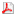 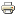 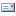 Geschrieben von: Administrator   Sonntag, den 14. Februar 2010 um 16:58 UhrTaeguk-1-(il)-Jang:Symbol der Taeguk-il-Jang : Himmel und LichtBewegungsschema:A. Junbi – (Ausgangsstellung: pyonhi-sogi/Junbi-Stellung in Blickrichtung "V")
B. Sijack- (Übung beginnen)1.
a) den linken Fuß in Richtung "1EL" setzen und den Körper nach links drehen.
b) links ap-sogi.
c) links arae-makki.2.
a) mit dem rechten Fuß in Richtung ,,1EL" vorgehen.
b) rechts ap-sogi.
c) rechts momdong-pandae-jirugi.3.
a) den Körper auf dem linken Fuß rechtsherum drehen und den rechten Fuß in Richtung ,,1ER" setzen.
b) rechts ap-sogi.
c) rechts arae-makki.4.
a) mit dem linken Fuß in Richtung ,,1ER" vorgehen.
b) links ap-sogi.
c) links momdong-pandae-jirugi.5.
a) den Körper auf dem rechten Fuß nach links drehen und den linken Fuß in Richtung ,,V" setzen.
b) links ap-gubi.
c) links arae-makki und rechts momtong-paro-jirugi in schneller Folge6.
a) den Körper auf dem linken Fuß nach rechts drehen und den rechten Fuß in Richtung ,,2ER" setzen.
b) rechts ap-sogi.
c) links momtong-an-makki.7.
a) mit dem linken Fuß in Richtung ,,2ER" vorgehen.
b) links ap-sogi.
c) rechts momtong-paro-jirugi.8.
a) den Körper auf dem rechten Fuß linksherum drehen und den linken Fuß in Richtung ,,2EL" setzen.
b) links ap-sogi.
c) rechts momtong-an-makki.9.
a) mit dem rechten Fuß in Richtung ,,2EL" vorgehen.
b) rechts ap-sogi.
c) links momtong-paro-jirugi.10.
a) den Körper auf den linken Fuß nach rechts drehen und den rechten Fuß in Richtung ,,V" setzen.
b) rechts ap-gubi.
c) rechts arae-makki und links momtong-paro-jirugi in schneller Folge11.
a) den Körper auf dem rechten Fuß nach links drehen und den linken Fuß in Richtung ,,3EL" setzen.
b) links ap-sogi.
c) links olgul-makki.12.
a) mit dem rechten Fuß ap-chagi treten und in Richtung ,,3EL" absetzen.
b) rechts ap-sogi.
c) rechts momdong-pandae-jirugi.13.
a) den Körper auf dem linken Fuß rechtsherum drehen und den rechten Fuß in Richtung ,,3ER" setzen.
b) Rechts ap-sogi.
c) Rechts Olgul-makki.14.
a) mit dem linken Fuß ap-chagi treten und in Richtung ,,3ER" absetzen.
b) links ap-sogi.
c) links momdong-pandae-jirugi.15.
a) den Körper auf dem rechten Fuß nach rechts drehen und den linken Fuß in Richtung ,,H" setzen.
b) links ap-gubi.
c) links arae-makki.16.
a) mit dem rechten Fuß in Richtung ,,H" vorgehen.
b) rechts ap-gubi.
c) rechts momdong-pandae-jirugi mit ,,Gihap".C. Guman
den Körper auf dem rechten Fuß linksherum drehen, bis das Gesicht in Richtung ,,V" zeigt, pyonhi-sogi in Richtung ,,V", Gon-junbi.Taeguk Ih-ChangGeschrieben von: Administrator   Sonntag, den 14. Februar 2010 um 18:46 UhrTaeguk Sam-ChangGeschrieben von: Administrator   Sonntag, den 14. Februar 2010 um 19:00 UhrTaeguk Sa-ChangGeschrieben von: Administrator   Sonntag, den 14. Februar 2010 um 19:34 UhrTaeguk Oh-ChangGeschrieben von: Administrator   Sonntag, den 14. Februar 2010 um 19:40 UhrTaeguk Yuk-ChangGeschrieben von: Administrator   Sonntag, den 14. Februar 2010 um 19:47 UhrTaeguk Chil-ChangGeschrieben von: Administrator   Sonntag, den 14. Februar 2010 um 19:53 UhrTaeguk Pal-ChangGeschrieben von: Administrator   Sonntag, den 14. Februar 2010 um 19:58 Uhr